Internship Application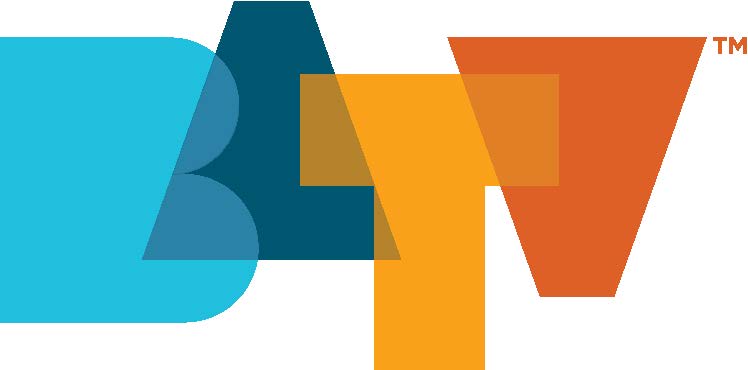 The internship program at BATV is a hands-on, real world program to help train future industry professionals in all aspects of television broadcasting.  All interns are expected to work a minimum of fifteen hours per week, arrive on time when scheduled and with a professional attitude.  The professional expectations of our interns mirror those of our paid employees, though our internship program is non-paid.Instructions:  Provide all information requested by typing or printing in ink.Be certain to sign and date the application.  An incomplete application may delay action or disqualify you.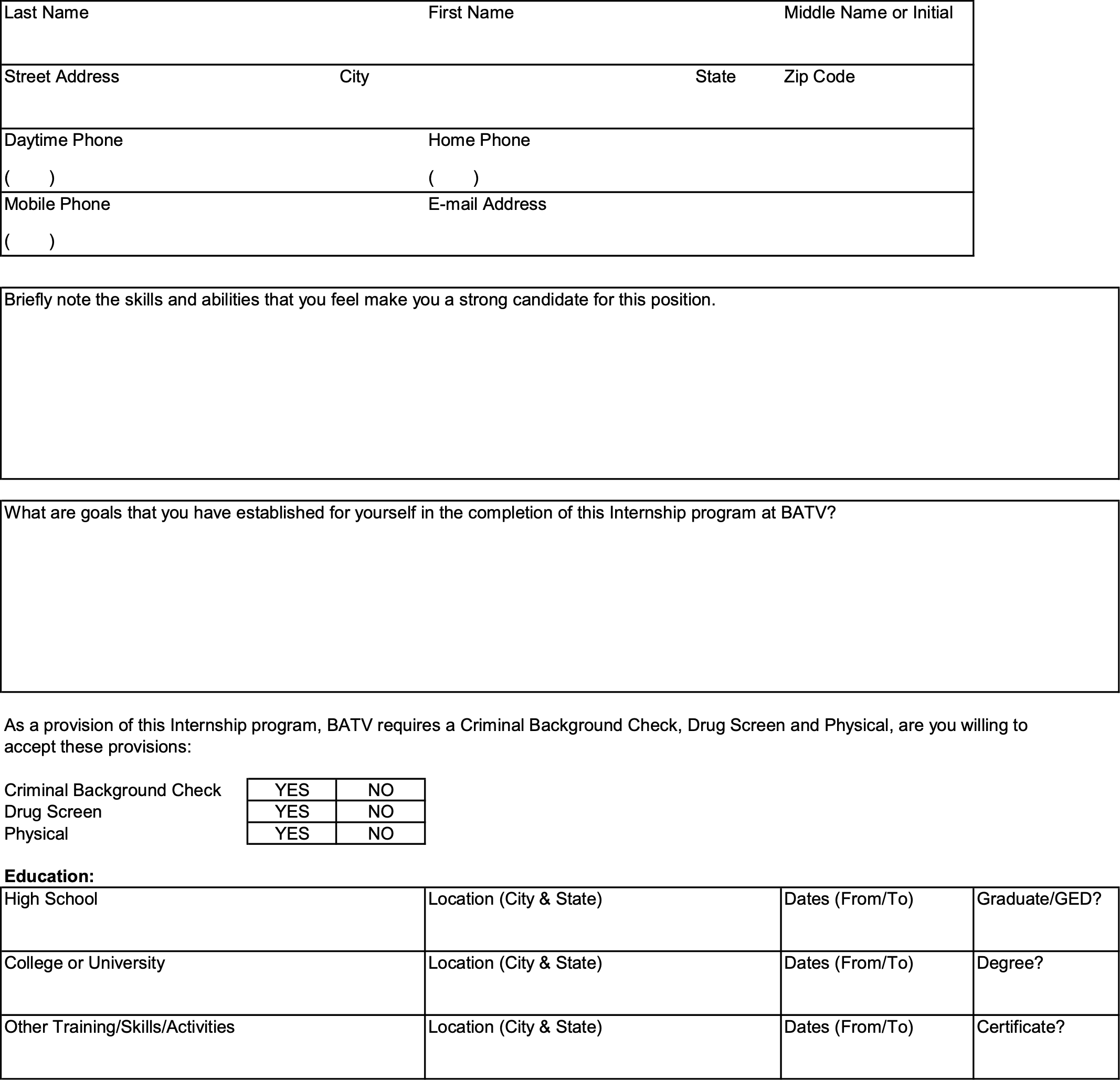 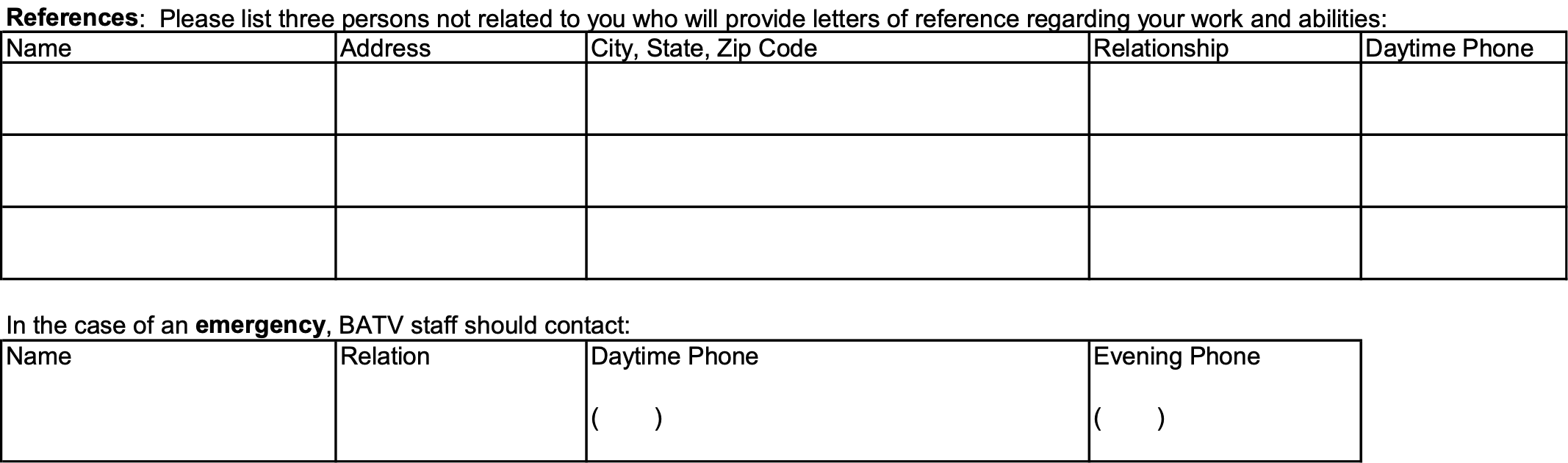 Signature of Applicant ________________________________________    Date ____________________________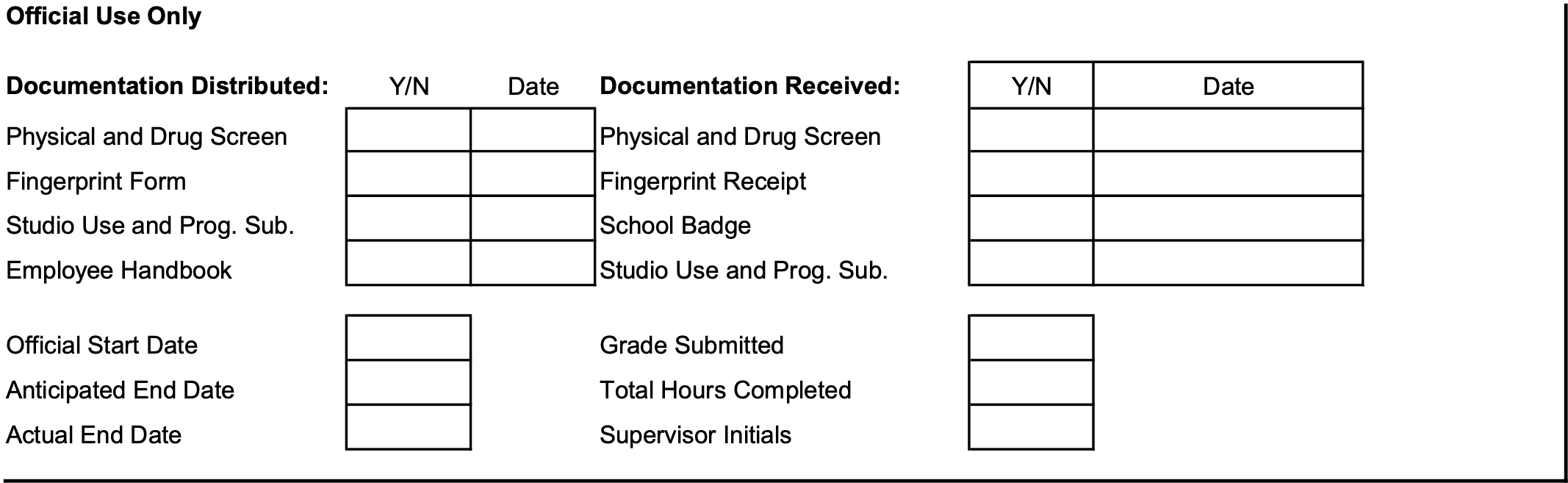 